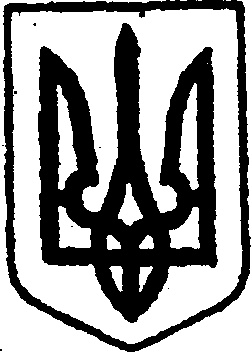 КИЇВСЬКА ОБЛАСТЬ ТЕТІЇВСЬКА МІСЬКА РАДА VIII СКЛИКАННЯ ДРУГА  СЕСІЯ  ПРОЄКТ РІШЕННЯ  26.01.2021 р.                                                                                 №   – 02 – VIIIПро зміну назви та затвердження Статутукомунального підприємства  «Проектно – архітектурне бюро»  Тетіївської міської ради      Керуючись статтями 25, 29 Закону України «Про місцеве самоврядування в Україні», Цивільним кодексом України, Господарським кодексом України, Законом України «Про державну реєстрацію юридичних осіб, фізичних осіб підприємців та громадських формувань», рішенням Тетіївської міської ради від 22 грудня 2020 року № 20-01-VIII « Про прийняття у комунальну власність Тетіївської міської територіальної громади в особі Тетіївської міської ради комунальних підприємств і установ, структурних підрозділів відділу освіти, установ Тетіївської районної державної адміністрації», враховуючи рекомендації депутатської комісії  з питань торгівлі, житлово-комунального господарства, побутового обслуговування, громадського харчування, управління комунальною власністю, благоустрою, транспорту, зв’язку,  з метою приведення Статуту комунального підприємства «Проектно-архітектурне бюро»  Тетіївської міської ради у відповідність, Тетіївська міська рада                                              В И Р І Ш И Л А:1. Змінити назву  комунального підприємства  « Архітектурне бюро Тетіївської районної ради» на  комунальне підприємство  «Проектно-архітектурне бюро»   Тетіївської міської ради.2. Внести зміни до Статуту комунального підприємства «Проектно-архітектурне бюро »   Тетіївської міської ради  та затвердити його в новій редакції  (додається). 3. Начальнику комунального  підприємства  «Проектно-архітектурне бюро»  Тетіївської міської ради провести необхідні зміни в реєстраційних документах  згідно з чинним законодавством України. 4. Контроль за виконанням цього рішення покласти на депутатську комісію з питань торгівлі, житлово-комунального господарства, побутового обслуговування, громадського харчування, управління комунальною власністю, благоустрою, транспорту, зв’язку.                     Міський голова                                        Б. БАЛАГУРА                                                                                            Додаток                                                                             до рішення другої  сесії Тетіївської                                                                             міської ради  VIII скликання                                                                              від  26 січня 2021 р.  №    - 02 - VІІІ         СТАТУТкомунального підприємства «Проектно-архітектурне бюро» Тетіївської міської радиІ. Загальні положенняКомунальне підприємство „Проектно - архітектурне бюро” Тетіївської міської ради (далі за текстом Підприємство) створене у відповідності до Цивільного та Господарського кодексів України,  Закону України «Про місцеве самоврядування в Україні».      Засновником  Підприємства  є Тетіївська міська рада, Білоцерківського району, Київської області (далі - Засновник).    1.2. На виконання Закону України  «Про внесення змін до деяких законів України щодо впорядкування окремих питань організації та діяльності органів місцевого самоврядування і районних державних адміністрацій», у відповідності до рішення Тетіївської міської ради № 1008-38-VII від 19.11.2020 року «Про прийняття в комунальну власність Тетіївської міської територіальної громади в особі Тетіївської міської ради комунальних закладів, установ, підприємств та їх майна із спільної власності територіальних громад Тетіївського району» змінено Засновника та назву Комунального підприємства  «Архітектурне бюро Тетіївської районної ради» на комунальне підприємство «Проектно-архітектурне бюро» Тетіївської міської ради.1.3. Комунальне підприємство „ Проектно-архітектурне бюро” Тетіївської міської ради  є власністю Тетіївської територіальної громади. В своїй діяльності Підприємство є підконтрольним та підпорядкованим Тетіївській міській раді, виконавчому комітету Тетіївської міської ради, Тетіївському міському голові. В напрямках містобудівної і архітектурної діяльності Підприємство підпорядковане начальнику відділу містобудування та архітектури виконавчого комітету Тетіївської міської ради 1.4. Найменування підприємства:      - повне: Комунальне підприємство «Проектно-архітектурне бюро» Тетіївської міської ради;       - скорочене: КП «Проектно-архітектурне бюро» Тетіївської міської ради.1.5. Місцезнаходження організації: 09801, Київська область, Білоцерківський район, м. Тетіїв, вул. Цвіткова, 11.1.6. Комунальне підприємство „ Проектно-архітектурне бюро ” є юридичною особою, яке працює на повному госпрозрахунку, має розрахункові рахунки в банківських установах, самостійний баланс, використовує в роботі печатку, штампи, бланки зі своїм повним найменуванням.Права і обов’язки юридичної особи Підприємство набуває з моменту його Державної реєстрації.1.7. У своїй діяльності Підприємство керується Конституцією і Законами України, актами Президента України, Кабінету Міністрів України, наказами Держбуду України та обласного управління містобудування і архітектури, рішеннями Тетіївської міської ради її виконавчого комітету, розпорядженнями Тетіївського міського голови та цим Статутом. 1.8. Підприємство	може від свого імені укладати угоди, набувати майнових та немайнових прав і нести обов'язки; - бути позивачем і відповідачем в суді, господарському та третейському судах.1.9. Підприємство не відповідає за зобов'язаннями держави і Засновника, а держава і Засновник не відповідає за зобов'язаннями Підприємства.1.10. Підприємство несе відповідальність за своїми зобов'язаннями в межах належного йому майна, на яке згідно чинного законодавства може бути звернене стягнення.1.11. Підприємство безпосередньо підпорядковується Тетіївській міській раді і входить до її сфери управління.II. Мета та предмет діяльності2. Підприємство створене з метою забезпечення на договірних засадах суспільних потреб в роботах і послугах, спрямованих на виконання завдань, які стоять перед органами виконавчої влади та місцевого самоврядування в галузях містобудування та архітектури, напрямки яких визначаються чинним законодавством України. Свою господарську діяльність підприємство здійснює по всій території України.2.1.Предметом діяльності Підприємства є:Розробка попередніх проектних обґрунтувань і проектних пропозицій щодо можливості розміщення об'єктів будівництва.Підготовка містобудівних висновків на обмеження у використанні земельних ділянок.2.2.3. Підготовка архітектурно-планувальних завдань та інших вихідних даних для проектування об’єктів архітектури та благоустрою території.2.2.4.	Розробка необхідної технічної документації на будівництво та реконструкцію індивідуальних житлових будинків і господарських будівель.2.2.5.	Проектування Тимчасових споруд та комплексного благоустрою окремих ділянок забудови.2.2.6. Виконання робіт по нанесенню на матеріали топографічних зйомок червоних ліній вулиць, винос в натуру та закріплення їх на місцевості.2.2.7. Розробка, згідно з проектом будівництва, розбивочних креслень та винесення на місцевості основних параметрів будинків, споруд та трас інженерних мереж.2.2.8. Проведення виконавчої зйомки збудованих об’єктів ( при наявності ліцензії).2.3. Виконання інших видів робіт і послуг які забезпечують управління містобудівним процесом ( відповідно до умов ліцензування).2.3.1. Виконання проектних робіт по проектуванню житлових будинків, дачних та садових будинків, будівель цивільного призначення ( відповідно до умов ліцензування).2.3.2. Виконання топографічних робіт для будівництва (при наявності ліцензії).2.3.3. Надання консультативних послуг для суб’єктів господарювання різних форм власності з питань містобудівельної діяльності.Проведення технічного нагляду за будівництвом об’єктів містобудування і архітектури (при наявності ліцензії).Будь-яка друга робота дозволена чинним законодавством України у сфері містобудування та архітектури.Надання платних послуг, у тому числі виробничих, посередницьких та маркетингових у сфері містобудування і архітектури ( при наявності ліцензії). III. Права і обов’язки3.1.	Підприємство має право:В межах своєї компетенції здійснювати всі необхідні заходи, спрямовані на реалізацію мети і предмету діяльності, що передбачені Статутом;Організовувати і надавати платні послуги, за цінами, тарифами, прейскурантами, затвердженими у встановленому порядку, відповідно до чинного законодавства України;Самостійно планувати напрями свого розвитку і визначати стратегію виробничих напрямків відповідно до галузевих, науково-технічних прогнозів та пріоритетів, кон’юнктури ринку продукції, товарів, робіт, послуг та економічної ситуації;З метою одержання прибутку, самостійно вести господарчу та комерційну діяльність, що не суперечить законодавству України, у відповідності з цим Статутом.;Придбавати, згідно з діючим законодавством України, необхідне рухоме та нерухоме майно, обладнання, інвентар, матеріали, за рахунок бюджетних коштів та власних надходжень, не пов'язаних з бюджетним фінансуванням;Списувати з балансу основні фонди, за згодою Засновника;3.2. Підприємство зобов’язане:забезпечувати здійснення робіт, виконання доручень Засновника та Суб’єктів управління Підприємством в межах їх повноважень, надавати послуги згідно з предметом діяльності. Роботи, які належать до функцій органів влади та місцевого самоврядування в сферах містобудування та архітектури виконуються Підприємством першочергово.забезпечувати цільове використання комунального майна та коштів;створювати належні умови для високопродуктивної праці своїх працівників, додержуватися вимог чинного законодавства про працю, соціальне страхування, правил та норм охорони праці, техніки безпеки;здійснювати заходи для матеріальної зацікавленості працівників як за результатами особистої праці, так і у загальних підсумках роботи ;здійснювати бухгалтерський облік і ведення статистичної звітності згідно з чинним законодавством;забезпечувати своєчасну сплату податків і зборів (обов’язкових платежів) до бюджетів та державних цільових фондів згідно з чинним законодавством.IV. МайноМайно Підприємства складають оборотні та необоротні кошти, а також інші цінності, вартість яких відображається у самостійному балансі Підприємства .Майно, закріплене за Підприємством Засновником є спільною власністю територіальних громад міста і сіл Тетіївського району і належить йому на праві оперативного управління, підлягає обліку згідно з чинним законодавством. Здійснюючи право оперативного управління, Підприємство володіє, користується та розпоряджається зазначеним майном на свій розсуд, вчиняючи щодо нього будь-які дії, які не суперечать чинному законодавству та цьому Статуту. Відчуження основних засобів здійснюється за погодженням із Засновником, яке оформляється відповідним рішенням.Підприємство, у встановленому порядку, за згодою Засновника або уповноваженого органу, має право передавати, продавати, обмінювати, належне йому майно та інші матеріальні цінності, а також списувати їх з балансу.Джерелами формування майна Підприємства є:комунальне майно, передане відповідно до рішення про його створення;капітальні вкладення, дотації, фінансова підтримка з бюджетів;доходи, одержані від власної фінансово-господарської діяльності (надання послуг, виконання робіт та реалізації продукції);безоплатні або благодійні внески, пожертвування юридичних та фізичних осіб;майно, придбане від інших суб’єктів господарювання, організацій, громадян у встановленому законодавством порядку;бюджетні кошти;кредити банків та інших кредиторів;інші джерела, які не заборонені чинним законодавством України.4.5. Статутний фонд Підприємства складає 1000 ( одна тисяча) гривень. Формується статутний фонд протягом одного року за рахунок доходів і може знаходитись в основних фондах і оборотних активах.V. Фінансово-господарська діяльністьПідприємство здійснює бухгалтерський, оперативний облік та веде статистичну звітність згідно з чинним законодавством України.Структура, гранична чисельність, фонд оплати праці, штатний розпис Підприємства встановлюється Засновником.Документація Підприємства ведеться і зберігається відповідно до встановленого законодавством порядку.Підприємство працює на госпрозрахунковій основі. Доходи одержані Підприємством від договірної діяльності залишаються в його розпорядженні і використовуються ним за згодою Засновника.Вартість робіт, що виконуються Підприємством за укладеними договорами, визначаються за домовленістю сторін на підставі затверджених Засновником в установленому порядку розцінок.В разі зміни начальника Підприємства обов’язковим є проведення ревізії фінансово-господарської діяльності у порядку, передбаченому законодавством.VI. Управління. Суб’єкти управління.6.1.  Управління Підприємством здійснює Тетіївська міська рада, виконавчий комітет Тетіївської міської ради.Здійснюючи управління Підприємством, Тетіївська міська рада (на пленарних засіданнях), в порядку і межах, визначених чинним законодавством:приймає рішення про створення, припинення (злиття, приєднання, поділ, перетворення, ліквідацію) Підприємства;затверджує Статут Підприємства та вносить зміни до нього;вирішує питання відчуження основних фондів Підприємства;погоджує умови і приймає рішення про приватизацію майна Підприємства;вирішує питання списання окремо визначеного рухомого і нерухомого майна, що пересуває у оперативному управлінні Підприємства ;встановлює певні умови та обмеження на здійснення начальником Підприємства повноважень відповідно до чинного законодавства;призначає і звільняє начальника Підприємства;здійснює інші повноваження щодо управління Підприємством, передбачені законодавством України.Голова Тетіївської міської ради:вносить пропозицію щодо кандидатури про призначення на посаду та про призначення начальника Підприємства;погоджує структуру Підприємства, форми, системи оплати праці працівників підприємства (за рекомендацією профільної постійної комісії Тетіївської міської ради);вирішує питання щодо визначення розміру премій, надбавок начальника Підприємства;надає погоджує на проведення орендарями реконструкції, технічного переоснащення, поліпшення орендованих приміщень Підприємства;за рекомендаціями постійних комісій Тетіївської районної ради вирішує питання притягнення начальника до дисциплінарної відповідальності;здійснює інші повноваження щодо управління Підприємством, передбачені законодавством України та цим Статутом.6.4. Постійна комісія з питань торгівлі, житлово-комунального господарства, побутового обслуговування, громадського харчування, управління комунальною власністю, благоустрою, транспорту, зв"язку Тетіївської районної ради:6.4.1. Здійснює розгляд та вносить рекомендації, висновки з питань щодо:припинення (злиття, приєднання, поділу, перетворення, ліквідації) Підприємства;затвердження, внесення змін до Статуту Підприємства;призначення та звільнення начальника Підприємства;погодження проведення орендарями реконструкції, технічного переоснащення, поліпшення орендованих приміщень Підприємства;6 4.2. А також:заслуховує на засіданнях постійної комісії з питань комунальної власності та підприємства Тетіївської міської ради звіти начальника Підприємства про результати виконання показників ефективності управління майном та з інших питань діяльності підприємства;вносить пропозиції щодо притягнення до дисциплінарної відповідальності начальника Підприємства при встановленні фактів порушення ним умов контракту, трудового законодавства, розпоряджень та рішень Тетіївської міської ради;. Керівництво діяльністю Підприємства здійснює начальник. 6.5.1. Начальник Підприємства призначається на посаду Тетіївським міським головою на контрактній основі та звільняється з посади Тетіївським міським головою.  6.5.2. Начальник Підприємства:-  Несе персональну відповідальність за виконання покладених на    Підприємство функцій - повноважень, завдань, визначених цим    Статутом, контрактом, а також за затримання чинного законодавства    України;- Забезпечує виконання  нормативно-правових актів і доручень    Засновника - в межах його  компетенції та здійснює поточну і    перспективну діяльність Підприємства;Несе персональну відповідальність за формування та виконання   кошторисних призначень, дотримання фінансової дисципліни,   ефективне використання та охорону »«йия закріпленого за   Підприємством;- Діє від імені Підприємства - представляє його інтереси в органах   державної влади, органах місцевого самоврядування, підприємствах,   організаціях та установах, у відносинах з фізичними особами без   доручення;- Ррозпоряджається коштами і майном Підприємства відповідно до   чинного законодавства, та цього Статуту.- Видає у межах своєї компетенції накази та дає вказівки, обов’язкові    для виконання всіма працівниками Підприємства, організовує і    перевіряє їх виконання;Згідно з чинним законодавством укладає  від імені підприємства  угоди і контракти, видає довіреності, відкриває в установах банків рахунки, перерозподіляє у встановленому порядку фінанси за окремими статтями витрат;- Подає на затвердження до Тетіївської міської ради структуру       Підприємства;- Затверджує штатний розпис Підприємства, в залежності від обсягів    виробництва, призначає на посади і звільняє з посад працівників,   згідно штатного розпису;- Надає Засновнику річну бухгалтерську звітність, у термін до 15   лютого наступного за звітним року, а також інші документи та   інформацію на вимогу Засновника.- Інші права, обов’язки, а також умови оплати праці та матеріального   забезпечення начальника Підприємства визначаються контрактом.VII Трудовий колектив.Повноваження трудового колективу:розгляд і затвердження колективного договору;розгляд і вирішення питання самоврядування трудового колективу згідно із Статутом і чинним законодавством України;участь у вирішенні питань, пов’язаних з матеріальним та моральним стимулюванням продуктивної праці, заохоченням винахідницької і раціоналізаторської діяльності, порушення клопотання про представлення працівників до державних нагород.7.2. Колективний договір укладається з метою:7.2.1. регулювання виробничих, трудових і соціально-економічних відносин, зокрема:- зміни в організації виробництва і праці;- забезпечення продуктивної зайнятості;- нормування і оплати праці, встановлення форм, системи, розмірів заробітної плати та інших видів трудових виплат (доплат, надбавок, премій);    - встановлення режиму роботи, тривалості робочого часу і відпочинку;          - умов і охорони праці;    - організації оздоровлення і відпочинку працівників;     - узгодження інтересів трудящих, власників та уповноважених ними        органів;     -передбачення додаткових порівняно з чинним законодавством і            угодами гарантій, соціально-побутових пільг.VIII. Припинення діяльності.1. Ліквідація та реорганізація (злиття, приєднання, поділ, перетворення) Підприємства здійснюється за рішенням Засновника згідно з чинним законодавством України.2. Ліквідація Підприємства здійснюється ліквідаційною комісією, яка утворюється Засновником.3. Від моменту призначення ліквідаційної комісії до неї переходять повноваження щодо управління Підприємством. Ліквідаційна комісія оцінює наявне майно Підприємства, складає ліквідаційний баланс і подає його органу, який призначив ліквідаційну комісію. Достовірність і повнота ліквідаційного балансу повинні бути перевірені в установленому законодавством порядку.4. У разі реорганізації чи ліквідації Підприємства працівникам, які звільняються, гарантується додержання їх прав та інтересів відповідно до трудового законодавства України.5. При реорганізації Підприємства в іншу юридичну особу до неї, як правонаступника, переходять усі майнові права і обов’язки реорганізованого Підприємства.Прикінцеві положенняВ питаннях, які не врегульовані Статутом, Підприємство керується чинним законодавством України.Якщо одне з положень Статуту буде визнано недійсним, це не торкається решти його положень.Якщо одне із положень Статуту в зв’язку із внесенням змін до законодавства стає таким, що йому суперечить, Засновник застосовує норми, передбачені новим законодавством, та зобов’язується Внести відповідні зміни до Статуту.Внесення змін і доповнень до Статуту здійснюється за відповідним рішенням Засновника та реєструється у встановленому порядку.Цей Статут складено в 2-х примірниках.Контроль за діяльністю Підприємства та відносини його з органами державної влади і органами місцевого самоврядування здійснюються згідно з чинним законодавством України.Ревізія фінансово-господарської діяльності Підприємства здійснюється згідно з чинним законодавством України.Засновник Тетіївська міська рада, що є юридичною особою за законодавством України, місцезнаходження: Київська область, Білоцерківський район м. Тетіїв, вул. Я.Острозького, 5, зареєстрована Тетіївською районною державною адміністрацією від 15.02.2018 року, номер запису про включення відомостей про юридичну особу до ЄДР 1 349 120 0000 000760, код ЄДРПОУ 42096329, в особі  міського голови, що діє на підставі Закону України «Про місцеве самоврядування в Україні».           Міський голова                                             Б.БАЛАГУРА